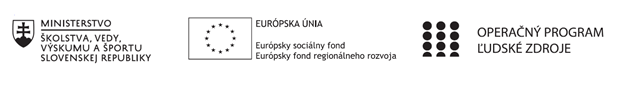 Správa o činnosti pedagogického klubu Príloha:Prezenčná listina zo stretnutia pedagogického klubuPokyny k vyplneniu Správy o činnosti pedagogického klubu:Prijímateľ vypracuje správu ku každému stretnutiu pedagogického klubu samostatne. Prílohou správy je prezenčná listina účastníkov stretnutia pedagogického klubu. V riadku Prioritná os – VzdelávanieV riadku špecifický cieľ – uvedie sa v zmysle zmluvy o poskytnutí nenávratného finančného príspevku (ďalej len "zmluva o NFP")V riadku Prijímateľ -  uvedie sa názov prijímateľa podľa zmluvy o poskytnutí nenávratného finančného príspevku V riadku Názov projektu -  uvedie sa úplný názov projektu podľa zmluvy NFP, nepoužíva sa skrátený názov projektu V riadku Kód projektu ITMS2014+ - uvedie sa kód projektu podľa zmluvy NFPV riadku Názov pedagogického klubu (ďalej aj „klub“) – uvedie sa  názov klubu V riadku Dátum stretnutia/zasadnutia klubu -  uvedie sa aktuálny dátum stretnutia daného klubu učiteľov, ktorý je totožný s dátumom na prezenčnej listineV riadku Miesto stretnutia  pedagogického klubu - uvedie sa miesto stretnutia daného klubu učiteľov, ktorý je totožný s miestom konania na prezenčnej listineV riadku Meno koordinátora pedagogického klubu – uvedie sa celé meno a priezvisko koordinátora klubuV riadku Odkaz na webové sídlo zverejnenej správy – uvedie sa odkaz / link na webovú stránku, kde je správa zverejnenáV riadku  Manažérske zhrnutie – uvedú sa kľúčové slová a stručné zhrnutie stretnutia klubuV riadku Hlavné body, témy stretnutia, zhrnutie priebehu stretnutia -  uvedú sa v bodoch hlavné témy, ktoré boli predmetom stretnutia. Zároveň sa stručne a výstižne popíše priebeh stretnutia klubuV riadku Závery o odporúčania –  uvedú sa závery a odporúčania k témam, ktoré boli predmetom stretnutia V riadku Vypracoval – uvedie sa celé meno a priezvisko osoby, ktorá správu o činnosti vypracovala  V riadku Dátum – uvedie sa dátum vypracovania správy o činnostiV riadku Podpis – osoba, ktorá správu o činnosti vypracovala sa vlastnoručne   podpíšeV riadku Schválil - uvedie sa celé meno a priezvisko osoby, ktorá správu schválila (koordinátor klubu/vedúci klubu učiteľov) V riadku Dátum – uvedie sa dátum schválenia správy o činnostiV riadku Podpis – osoba, ktorá správu o činnosti schválila sa vlastnoručne podpíše.Príloha správy o činnosti pedagogického klubu                                                                                             PREZENČNÁ LISTINAMiesto konania stretnutia: SSOŠ ELBA Smetanova 2 Prešov onlineDátum konania stretnutia: 17. marca 2021Trvanie stretnutia: od 14,00 hod	do 17,00 hod	Zoznam účastníkov/členov pedagogického klubu:Meno prizvaných odborníkov/iných účastníkov, ktorí nie sú členmi pedagogického klubu  a podpis/y:Prioritná osVzdelávanieŠpecifický cieľ1.2.1 Zvýšiť kvalitu odborného vzdelávania a prípravy reflektujúc potreby trhu prácePrijímateľSúkromná stredná odborná škola- ELBA, Smetanova 2, PrešovNázov projektuVzdelávanie 4.0 – prepojenie teórie s praxouKód projektu  ITMS2014+312011ADL9Názov pedagogického klubu Pedagogický klub „podnikavý človek“ – aktívny občan, prierezové témy.Dátum stretnutia  pedagogického klubu17. marca 2021Miesto stretnutia  pedagogického klubuSSOŠ ELBA Smetanova 2, 080 05 PrešovMeno koordinátora pedagogického klubuIng. Valéria JurčováOdkaz na webové sídlo zverejnenej správyhttps://ssoselba.edupage.org/a/pedagogicky-klub-c-2Manažérske zhrnutie:Cieľom stretnutia pedagogického klubu bola diskusia a zdieľanie skúseností v oblasti tvorby OPS pre rozvoj podnikateľských zručností a vedomostí. S účastníkmi sme analyzovali odbornú literatúru, diskutovali na predmetnú tému, zdieľali naše odborné skúsenosti a na záver stretnutia sme tvorili pedagogické odporúčanie.Kľúčové slová: Zásady tvorby OPS, rozvoj podnikavosti na SOŠ, zdieľanie skúseností.Hlavné body, témy stretnutia, zhrnutie priebehu stretnutia: Hlavné body:Prezentácia o zásadách tvorby OPS.Analýza odborných vedomostí z tejto oblasti.Diskusia.Záver a zhrnutie.Témy: zásady tvorby Best Practice, tvorba OPS, rozvoj podnikavosti, príklady dobrej praxe.Program stretnutia:Prezentácia od koordinátora – aktívna participácia – Brainstorming pedagógov.Analýza zásad získaných z odbornej literatúry – skupinová práca s textom, metóda INSERT.Diskusia.Záver a tvorba odporúčania.Závery a odporúčania:Na základe výmeny názorov a skúseností v syntéze s odbornými znalosťami sme vytvorili prehľad zásad tvorby príkladov dobrej praxe. Zameriavali sme sa predovšetkým na predmetnú oblasť podnikavosti.Podnikavosť je často stotožňovaná s podnikateľským myslením, zmyslom pre podnikanie alebo schopnosťou podnikať. Pritom podnikavosť ako dispozícia podnikať predstavuje súbor schopností, ktoré môžeme v užšom chápaní charakterizovať ako schopnosti jednotlivca vyvíjať iniciatívu, objavovať  a prinášať nápady, vedieť ich premeniť na reálne aktivity a preberať za ne zodpovednosť. Podnikavosť ako celostnú charakteristiku možno vymedziť ako dispozície, ktoré označujú výkonový potenciál jednotlivca a osobné vlastnosti, ktoré charakterizujú jeho osobnosť.Príklady dobrej praxe by sa mali zameriavať na:Skúsenosti z výuky- stratégie vzdelávania vo vybranej vzdelávacej oblasti- všeobecne-vzdelávacie aj odborné, aplikácia prierezových tém do výuky, rozvoj kľúčových kompetencií žiakov, metódy a organizační formy výuky, zameranie výuky na výsledky vzdelávania a pod.- Popis modelovej vyučovacej hodiny- Motivácia žiakov- Spôsoby hodnotenia žiakov- Práca s vybranými typmi žiakovProjektové vyučovanie a žiacke projekty(zameranie žiackych projektov, zaradzovanie do výuky, prínos projektu, popis vybraného projektu a postupu jeho riešenia)Príklad dobrej praxePlán rozvojaVytvorenie plánu rozvoja  znamená prínos pre žiaka, ktorý môžeme stručne zhrnúť do týchto bodov:Definovanie súčasného stavu  a nastavenie cieľa; Hľadanie  a nachádzanie spôsobov ako dosiahnuť cieľ; Pravidelná, systematická  spätná väzba;Systematický prístup k plneniu naplánovaných aktivít.Prvý krok k vytvoreniu plánuŽiak (hľadá odpovede na otázky, ktoré sa týkajú troch okruhov:Aká je moja súčasná situácia?Aké sú moje silné stránky, v čom som dobrý a za čo ma najčastejšie druhí ľudia  chvália?V čom spočívajú moje rezervy?Čo by mi pomohlo na ceste k môjmu cieľu?Aké prekážky by sa mohli vyskytnúť  na mojej ceste k cieľu?Najčastejšie odpovede žiakov(vekové rozpätie 15-16 rokov):Aké sú moje silné stránky, v čom som dobrý a za čo ma najčastejšie druhí ľudia  chvália?Športové výkony;Praktické zručnosti;Kognitívne schopnosti V čom spočívajú moje rezervy?Najčastejšie odpovede žiakov:Mohol by som  sa viac venovať učeniu;Mal by som sa viac zaujímať o odbor, ktorý študujem;V zlepšení angličtiny;V rozvíjaní praktických zručností Mal by som byť viac odvážny;Popracovať celkovo na sebe;„Zamakať“ na učení;V zlepšení sa v rámci odborných predmetov.Žiaci  veľmi jednoducho vedeli definovať svoje rezervy a ich odpovede boli oveľa pestrejšie v porovnaní s definovaním toho, v čom sú dobrí (v definovaní silných stránok). Za zaujímavé považujem tiež to, že potreba „byť odvážnejší“ sa opakovala sedemkrát vo vzorke dvadsaťdva žiakov. Táto predstava o vyššej miere odvahy môže súvisieť aj s často sa vyskytujúcou  situáciou, v ktorej žiak musí prijímať rozhodnutie. Čo by mi pomohlo na ceste k môjmu cieľu?Zlepšenie sa v časovom plánovaní aktivít;Viac sa učiť;Podpora rodičov;Lepšie správanie sa (zlepšenie komunikačných schopností);Odvaha;Precvičovanie zručností;Kurz angličtiny;V odpovediach sa opakovane spomína  potreba lepšieho narábania s časom, a to konkrétne  deväťkrát zo vzorky 22 žiakov.Aké prekážky by sa mohli vyskytnúť  na mojej ceste k cieľu?Moja neochota pracovať na sebe;Moja lenivosť;Nedostatok času;Neviem; Zdravotné problémy;Nesystematickosť;Zlá organizácia činností.Odpovede: lenivosť,  nedostatok času a zdravotné problémy sa vyskytovali najčastejšie. Čo chcem dosiahnuť? Aký je môj cieľ?Z odpovedí žiakov vyberám:Chcel by som podnikať, ale chcem mať čas aj pre rodinu;Chcem byť podnikateľ a chcem  úspešne zmaturovať;Chcem pracovať v zahraničí; Chcem sa presadiť v športe;Chcem získať prácu, ktorá mi umožní lepší život.Tieto odpovede sa opakovali u viacerých žiakov.  Odpovede žiakov znamenajú aj cestu pre  definovanie potrieb, s ktorými je vhodné ďalej pracovať prostredníctvom individuálneho pohovoru.Cesta, ktorá ma dovedie do cieľa:Chcem sa  dokonale naučiť angličtinu, to je tá cesta;Budem  na sebe tvrdo drieť a prestanem byť lenivý;Zdokonaľovaním;Neviem;Viac sa budem venovať odborným predmetom.Tieto odpovede sa opakovali a z odpovedí je badať, že žiaci nemajú konkrétnu predstavu, ako odstrániť  medzeru medzi súčasnou pozíciou, v ktorej sa nachádzajú,  a vysnívaným cieľom. V definovaní jednotlivých položiek prevládali všeobecné vyjadrenia typu  začnem sa učiť, zlepším sa a pod.Stretnutie pokračovalo zdieľaním ďalších skúseností v uvedenej oblasti. Vypracoval (meno, priezvisko)Ing. Valéria JurčováDátum17.marca 2021PodpisSchválil (meno, priezvisko)Mgr. Romana Birošová MBADátum18.marca 2021PodpisPrioritná os:VzdelávanieŠpecifický cieľ:1.2.1. Zvýšiť kvalitu odborného vzdelávania a prípravy reflektujúc potreby trhu prácePrijímateľ:Súkromná stredná odborná škola ELBA Smetanova 2080 05 PrešovNázov projektu:Vzdelávanie 4.0 – prepojenie teórie s praxouKód ITMS projektu:312010ADL9Názov pedagogického klubu:Pedagogický klub „podnikavý človek“ – aktívny občan, prierezové témyč.Meno a priezviskoPodpisInštitúcia1.Miriam BezegováSSOŠ ELBA Smetanova 2 Prešov2.Valéria JurčováSSOŠ ELBA Smetanova 2 Prešov3.Ľudmila LendackáSSOŠ ELBA Smetanova 2 Prešov4.Iryna LeshkoSSOŠ ELBA Smetanova 2 Prešov5.Silvia MňahončákováSSOŠ ELBA Smetanova 2 Prešov6.Eduardo SosaSSOŠ ELBA Smetanova 2 Prešovč.Meno a priezviskoPodpisInštitúcia